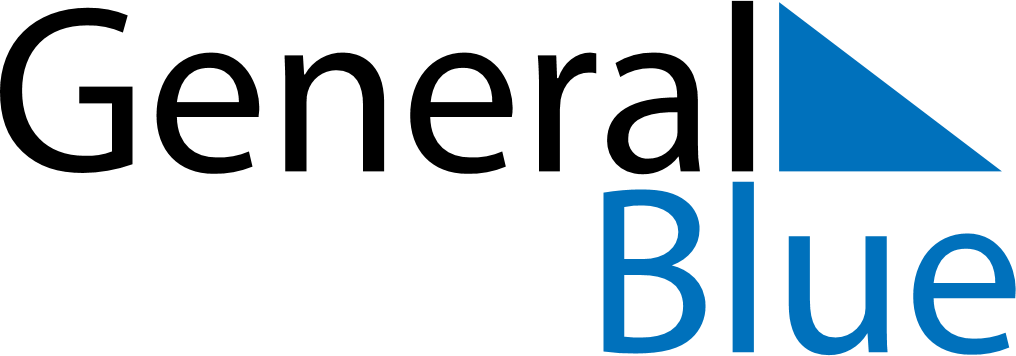 January 2021January 2021January 2021MoldovaMoldovaMONTUEWEDTHUFRISATSUN123New Year’s Day45678910Orthodox Christmas111213141516171819202122232425262728293031